TANGMERE PARISH COUNCIL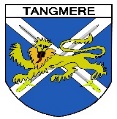 					Clerk to the Council						Caroline Davison							Tangmere Village Centre					Malcolm Road						Tangmere PO20 2HS										0203 904 0980					clerk@tangmere-pc.gov.ukVILLAGE CENTRE COMMITTEE MEETINGTuesday 13 December 2022Members are hereby summoned to attenda Meeting of the Village Centre Committee to be held at 7.00pm on Tuesday 13 December 2022 at Tangmere Village Centre, Malcolm Road, Tangmere6 December 2022			                       	         Caroline Davison – Parish ClerkAGENDAApologiesTo receive apologies for absenceDeclarations of InterestTo receive from Members any declarations of disclosable pecuniary and non-pecuniary interests in relation to any items included on the Agenda required to be disclosed by the Localism Act 2011 and the Tangmere Parish Council Members’ Code of Conduct.Public participationMembers of the public present may make representations or raise questions on issues included on the Agenda. This Session to be conducted in accordance with Standing Order 3e to 3k.MinutesTo approve as an accurate record the Minutes of the Meeting held on 12 October 2022 (circulated with this Agenda).Management Team ReportTo receive a verbal report from the Chairman of the Management Team.  To include:Use of MUGAIt has been suggested that MUGAs could be made more available for residents to use during dark winter evenings.  To consider future use of the MUGA including management of the switching on of the lights if usage is extended.Charge for Car ParkFollowing a recent review of the current practice of charging a nominal fee for siting street food vans on the car park it is recommended that a charge is only levied if the van requires to use electricity from the Village Centre.Boiler ProblemsTo note the recent problems experienced with one of the boilers at the Village Centre.  To consider options for the replacement of the boiler.Carbon Monoxide AlarmsTo advise that carbon monoxide alarms have been fitted at five strategic locations in the Village Centre.Water FillerTo note the installation of the water filler outside the Village Centre underneath the noticeboard. PlumbingTo give an update regarding the installation of plumbing and sink into the Hub. Cleaning after Hall Hire by UsersTo note recent problems experienced and to determine the way forward.User Group Minutes To note the minutes from the last User Group MeetingAction PointsTo hear updates on progress against Action Points from previous meetings on items not covered elsewhere in Agenda FinanceTo receive and approve the bank reconciliation to 30 November 2022 and to note any significant expenditure items not yet reconciled.To consider the year-to-date expenditure against budget and to put forward any expenditure items for next year’s budget not included in the normal budget schedule.  Urgent items for actionTo consider such urgent items as the Chairman agrees to considerOther matters for information only and items for next AgendaDate of next meetingTuesday 21 February 2023 